ПРАВИТЕЛЬСТВО УЛЬЯНОВСКОЙ ОБЛАСТИПОСТАНОВЛЕНИЕот 18 ноября 2010 г. N 403-ПО ЕЖЕГОДНОМ ОБЛАСТНОМ КОНКУРСЕ "ИНВЕСТОР ГОДА"В целях повышения инвестиционной привлекательности Ульяновской области и стимулирования эффективной деятельности инвесторов Правительство Ульяновской области постановляет:1. Учредить ежегодный областной конкурс "Инвестор года".2. Утвердить прилагаемое Положение о проведении ежегодного областного конкурса "Инвестор года".3. Управлению информационной политики администрации Губернатора Ульяновской области обеспечить освещение в средствах массовой информации условий и результатов проведения ежегодного областного конкурса "Инвестор года".(в ред. постановлений Правительства Ульяновской области от 23.08.2013 N 380-П, от 13.05.2014 N 169-П)4. Признать утратившим силу постановление Правительства Ульяновской области от 09.02.2009 N 35-П "О ежегодном областном конкурсе "Инвестиционный проект года".5. Утратил силу. - Постановление Правительства Ульяновской области от 23.08.2013 N 380-П.Исполняющий обязанностиГубернатора - ПредседателяПравительстваУльяновской областиА.И.ЯКУНИНУтвержденопостановлениемПравительства Ульяновской областиот 18 ноября 2010 г. N 403-ППОЛОЖЕНИЕО ПРОВЕДЕНИИ ЕЖЕГОДНОГО ОБЛАСТНОГО КОНКУРСА"ИНВЕСТОР ГОДА"1. Общие положения1.1. Ежегодный областной конкурс "Инвестор года" (далее - конкурс) проводится в целях повышения инвестиционной привлекательности Ульяновской области, стимулирования деятельности инвесторов, внесших наибольший вклад в социально-экономическое развитие Ульяновской области, а также стимулирования деятельности органов местного самоуправления, связанной с формированием в муниципальных образованиях Ульяновской области благоприятного инвестиционного климата.(в ред. постановления Правительства Ульяновской области от 05.10.2022 N 568-П)1.2. Организатором конкурса (далее - организатор) является исполнительный орган Ульяновской области, осуществляющий государственное управление в сфере развития инвестиционной деятельности на территории Ульяновской области.(в ред. постановлений Правительства Ульяновской области от 23.08.2013 N 380-П, от 13.05.2014 N 169-П, от 16.05.2016 N 220-П, от 19.03.2019 N 108-П, от 05.10.2022 N 568-П)1.3. Утратил силу. - Постановление Правительства Ульяновской области от 23.08.2013 N 380-П.2. Номинации конкурса. Критерии оценки2.1. Конкурс проводится в следующих категориях:2.1.1. Среди инвесторов, инициированные которыми инвестиционные проекты находятся в стадии реализации, конкурс проводится по следующим номинациям:(в ред. постановления Правительства Ульяновской области от 05.10.2022 N 568-П)а) "Стратегический инвестор Ульяновской области в сфере промышленности".Участниками конкурса по данной номинации могут быть инвесторы, реализующие на территории Ульяновской области инвестиционные проекты в сфере обрабатывающих производств;б) "Стратегический инвестор Ульяновской области в сфере сельского хозяйства".Участниками конкурса по данной номинации могут быть инвесторы, реализующие на территории Ульяновской области инвестиционные проекты в сфере растениеводства и (или) животноводства;в) "Стратегический инвестор Ульяновской области в сфере строительства коммерческой недвижимости".Участниками конкурса по данной номинации могут быть инвесторы, реализующие на территории Ульяновской области инвестиционные проекты в сфере строительства объектов капитального строительства, относящихся к складской, производственной и офисной коммерческой недвижимости.(в ред. постановления Правительства Ульяновской области от 05.10.2022 N 568-П)2.1.2. Среди инвесторов, завершивших реализацию инвестиционных проектов, конкурс проводится по следующим специальным номинациям:а) "Стратегический партнер Ульяновской области в сфере промышленности".Участниками конкурса по данной номинации могут быть инвесторы, реализовавшие на территории Ульяновской области инвестиционные проекты в сфере обрабатывающих производств;б) "Стратегический партнер Ульяновской области в сфере сельского хозяйства".Участниками конкурса по данной номинации могут быть инвесторы, реализовавшие на территории Ульяновской области инвестиционные проекты в сфере растениеводства и (или) животноводства;в) "Стратегический партнер Ульяновской области в сфере строительства коммерческой недвижимости".Участниками конкурса по данной номинации могут быть инвесторы, реализовавшие на территории Ульяновской области инвестиционные проекты в сфере строительства объектов капитального строительства, относящихся к складской, производственной и офисной коммерческой недвижимости.(в ред. постановления Правительства Ульяновской области от 05.10.2022 N 568-П)2.1.3. Специальная номинация конкурса - "Муниципальное образование с благоприятным инвестиционным климатом".Участниками конкурса по данной номинации являются органы местного самоуправления муниципальных районов и городских округов Ульяновской области.(в ред. постановления Правительства Ульяновской области от 05.10.2022 N 568-П)2.2. При проведении конкурса по номинациям, указанным в подпунктах 2.1.1 и 2.1.2 настоящего Положения, оцениваются инвестиционные проекты, реализуемые (реализованные) инвесторами, представившими заявки для участия в конкурсе по данным номинациям.(в ред. постановления Правительства Ульяновской области от 05.10.2022 N 568-П)Оценка реализуемых (реализованных) инвестиционных проектов осуществляется на основе следующих критериев и числа соответствующих им баллов:(в ред. постановления Правительства Ульяновской области от 05.10.2022 N 568-П)2.2.1. Объем инвестиций, осуществленных (планируемых к осуществлению) в результате реализации инвестиционного проекта:(в ред. постановления Правительства Ульяновской области от 05.10.2022 N 568-П)не менее 100 млн. рублей - 1 балл, за каждые дополнительные 100 млн. рублей сверх данного объема присваивается по 1 баллу.(в ред. постановления Правительства Ульяновской области от 05.10.2022 N 568-П)2.2.2. Сумма налогов, уплачиваемых в федеральный бюджет, областной бюджет Ульяновской области и бюджеты муниципальных образований Ульяновской области в результате реализации инвестиционного проекта в течение срока окупаемости инвестиционного проекта, а также в течение трех лет после окончания срока окупаемости инвестиционного проекта:каждые 100 млн. рублей оцениваются в 1 балл, дополнительно каждые 10 млн. рублей из общей суммы налогов, уплачиваемых в областной бюджет Ульяновской области и бюджеты муниципальных образований Ульяновской области, оцениваются в 1 балл.(пп. 2.2.2 в ред. постановления Правительства Ульяновской области от 26.07.2018 N 339-П)2.2.3. Срок окупаемости инвестиционного проекта:до 4 лет - 5 баллов,от 4 до 6 лет - 4 балла,от 6 до 8 лет - 3 балла,от 8 до 10 лет - 2 балла,свыше 10 лет - 1 балл.2.2.4. Индекс рентабельности инвестиций:1,0 - 1 балл,более 1,0 - 1 балл плюс по 1 баллу за каждую десятую индекса сверх единицы.2.2.5. Количество вновь созданных (планируемых к созданию) в результате реализации инвестиционного проекта рабочих мест:за каждые 50 рабочих мест - по 1 баллу.2.2.6. Размер среднемесячной начисленной заработной платы работников, рабочие места которых созданы (планируются к созданию) в результате реализации инвестиционного проекта:за каждые 10 процентов превышения размера среднемесячной начисленной заработной платы по Ульяновской области - по 1 баллу.(пп. 2.2.6 в ред. постановления Правительства Ульяновской области от 26.07.2018 N 339-П)2.3. При проведении конкурса по специальной номинации "Муниципальное образование с благоприятным инвестиционным климатом" оценивается деятельность органов местного самоуправления муниципальных районов и городских округов Ульяновской области, связанная с созданием в границах их территорий благоприятного инвестиционного климата.(в ред. постановлений Правительства Ульяновской области от 26.07.2018 N 339-П, от 05.10.2022 N 568-П)Оценка указанной деятельности органов местного самоуправления муниципальных районов и городских округов Ульяновской области осуществляется на основе следующих критериев и числа соответствующих им баллов:(в ред. постановления Правительства Ульяновской области от 05.10.2022 N 568-П)2.3.1. Наличие муниципального нормативного правового акта муниципального района (городского округа) Ульяновской области, устанавливающего меры муниципальной поддержки инвесторов, - 5 баллов.(в ред. постановления Правительства Ульяновской области от 05.10.2022 N 568-П)2.3.2. Наличие утвержденных документов территориального планирования муниципальных районов (городских округов) Ульяновской области и документации по планировке территории - 1 балл.(в ред. постановлений Правительства Ульяновской области от 26.07.2018 N 339-П, от 05.10.2022 N 568-П)2.3.3. Наличие на официальном сайте муниципального района (городского округа) Ульяновской области в информационно-телекоммуникационной сети "Интернет" страницы, на которой размещается информация по вопросам осуществления и стимулирования инвестиционной деятельности (далее - инвестиционный раздел официального сайта), - 3 балла.(пп. 2.3.3 в ред. постановления Правительства Ульяновской области от 05.10.2022 N 568-П)2.3.4. Наличие инвестиционного паспорта муниципального района (городского округа) Ульяновской области, размещенного в инвестиционном разделе официального сайта, - 5 баллов.(в ред. постановления Правительства Ульяновской области от 05.10.2022 N 568-П)2.3.5. Наличие информации об инвестиционных площадках для реализации инвестиционных проектов в муниципальном районе (городском округе) Ульяновской области, размещенной в инвестиционном разделе официального сайта, - 1 балл.(в ред. постановления Правительства Ульяновской области от 05.10.2022 N 568-П)2.3.6. Наличие инвестиционных предложений муниципального района (городского округа) Ульяновской области инвесторам, размещенных в инвестиционном разделе официального сайта, - 1 балл за каждое предложение.(в ред. постановления Правительства Ульяновской области от 05.10.2022 N 568-П)2.3.7. Наличие постоянно актуализируемого реестра инвестиционных проектов муниципального района (городского округа) Ульяновской области - 1 балл.(в ред. постановления Правительства Ульяновской области от 05.10.2022 N 568-П)2.3.8. Организация мероприятий по вопросам осуществления инвестиционной деятельности:(в ред. постановления Правительства Ульяновской области от 05.10.2022 N 568-П)за каждое мероприятие районного значения - 1 балл,за каждое мероприятие областного значения - 2 балла,за каждое мероприятие межрегионального значения - 3 балла.2.3.9. Представление инвестиционного потенциала муниципального района (городского округа) Ульяновской области в ходе проведения мероприятия межрегионального и международного значения по вопросам осуществления инвестиционной деятельности:(в ред. постановления Правительства Ульяновской области от 05.10.2022 N 568-П)по 1 баллу за каждое такое мероприятие межрегионального значения;(в ред. постановления Правительства Ульяновской области от 05.10.2022 N 568-П)по 2 балла за каждое такое мероприятие международного значения.(в ред. постановления Правительства Ульяновской области от 05.10.2022 N 568-П)2.3.10. Использование средств бюджета муниципального района (городского округа) Ульяновской области в целях создания объектов инженерной инфраструктуры, расположенных в границах территории муниципального района (городского округа) Ульяновской области, - по 1 баллу за каждый введенный в эксплуатацию объект инженерной инфраструктуры, финансовое обеспечение создания которого осуществлялось за счет средств бюджета муниципального района (городского округа) Ульяновской области.(пп. 2.3.10 в ред. постановления Правительства Ульяновской области от 05.10.2022 N 568-П)2.3.11. Использование средств бюджета муниципального района (городского округа) Ульяновской области в целях проведения экспертизы проектной документации объектов капитального строительства - по 1 баллу за каждый комплект такой проектной документации, экспертиза которой проведена за счет средств бюджета муниципального района (городского округа) Ульяновской области.(пп. 2.3.11 в ред. постановления Правительства Ульяновской области от 05.10.2022 N 568-П)2.3.12. Степень соответствия представленной для участия в конкурсе презентации инвестиционного потенциала муниципального района (городского округа) Ульяновской области целям привлечения инвесторов - в диапазоне от 1 до 5 баллов.(пп. 2.3.12 в ред. постановления Правительства Ульяновской области от 05.10.2022 N 568-П)3. Порядок проведения конкурса3.1. Конкурс объявляется Правительством Ульяновской области по итогам прошедшего года. Информация о проведении конкурса размещается на официальном сайте Губернатора и Правительства Ульяновской области в информационно-телекоммуникационной сети "Интернет" (далее - официальный сайт) и публикуется в газетах "Ульяновская правда", "Народная газета".(в ред. постановления Правительства Ульяновской области от 05.10.2022 N 568-П)3.2. К участию в конкурсе по номинациям, установленным подпунктами 2.1.1 и 2.1.2 пункта 2.1 раздела 2 настоящего Положения, допускаются инвесторы, реализующие (реализовавшие) на территории Ульяновской области инвестиционные проекты, при условии, что объем инвестиций в основной капитал, осуществленных (запланированных к осуществлению) в соответствии с такими проектами, составляет не менее 10 млн. рублей.(п. 3.2 в ред. постановления Правительства Ульяновской области от 05.10.2022 N 568-П)3.3. Инвесторы, претендующие на участие в конкурсе по номинациям, установленным подпунктами 2.1.1 и 2.1.2 пункта 2.1 раздела 2 настоящего Положения, имеют право:1) подать по одной заявке для участия в конкурсе по каждой такой номинации;2) получать от организатора информацию об условиях и порядке проведения конкурса;3) обращаться к организатору за разъяснениями настоящего Положения;4) отзывать заявки для участия в конкурсе посредством представления организатору уведомления об отзыве указанных заявок.(п. 3.3 в ред. постановления Правительства Ульяновской области от 05.10.2022 N 568-П)3.4. Заявка для участия в конкурсе (за исключением заявки для участия в конкурсе по специальной номинации "Муниципальное образование с благоприятным инвестиционным климатом") включает в себя:заявление инвестора, реализующего (реализовавшего) инвестиционный проект, об участии в конкурсе по определенной номинации, составленное в произвольной письменной форме и подписанное руководителем инвестора - юридического лица или инвестором - индивидуальным предпринимателем;информационную карту инвестиционного проекта, составленную по форме, установленной приложением к настоящему Положению;конкурсные материалы, указанные в пункте 3.8 настоящего раздела.(п. 3.4 в ред. постановления Правительства Ульяновской области от 05.10.2022 N 568-П)3.5. Для участия в конкурсе по специальной номинации "Муниципальное образование с благоприятным инвестиционным климатом" представляются:письмо-заявление об участии в конкурсе, составленное в произвольной письменной форме и подписанное главой местной администрации муниципального района (городского округа) Ульяновской области;конкурсные материалы, указанные в пункте 3.9 настоящего раздела.(п. 3.5 в ред. постановления Правительства Ульяновской области от 05.10.2022 N 568-П)3.6. Участники конкурса по номинациям, установленным подпунктами 2.1.1 и 2.1.2 пункта 2.1 раздела 2 настоящего Положения, должны своевременно представить заявки для участия в конкурсе. Все расходы, связанные с подготовкой и подачей заявки для участия в конкурсе, участники конкурса осуществляют за счет собственных средств.(п. 3.6 в ред. постановления Правительства Ульяновской области от 05.10.2022 N 568-П)3.7. В случае представления участником конкурса недостоверной информации, несоблюдения условий, правил и процедур, установленных настоящим Положением, организатор исключает его из числа участников конкурса, о чем письменно уведомляет инвестора в течение пяти дней со дня принятия соответствующего решения.(п. 3.7 в ред. постановления Правительства Ульяновской области от 05.10.2022 N 568-П)3.8. Конкурсные материалы (кроме конкурсных материалов, представляемых для участия в конкурсе по специальной номинации "Муниципальное образование с благоприятным инвестиционным климатом") включают в себя подробное описание инвестиционного проекта или бизнес-план инвестиционного проекта.(п. 3.8 в ред. постановления Правительства Ульяновской области от 05.10.2022 N 568-П)3.9. Конкурсные материалы, представляемые для участия в конкурсе по специальной номинации "Муниципальное образование с благоприятным инвестиционным климатом", включают в себя документированную информацию, необходимую для оценки деятельности органов местного самоуправления муниципальных районов (городских округов) Ульяновской области, связанной с созданием в границах их территорий благоприятного инвестиционного климата, в соответствии с подпунктами 2.3.1 - 2.3.11 пункта 2.3 раздела 2 настоящего Положения, а также презентацию инвестиционного потенциала муниципального района (городского округа) Ульяновской области.(п. 3.9 в ред. постановления Правительства Ульяновской области от 05.10.2022 N 568-П)3.10. Организатор в течение одного месяца со дня объявления конкурса принимает заявки для участия в конкурсе. Рассмотрение указанных заявок и определение победителя конкурса осуществляет конкурсная комиссия, создаваемая ежегодно распоряжением Правительства Ульяновской области. Конкурсная комиссия самостоятельно определяет регламент своей деятельности.(п. 3.10 в ред. постановления Правительства Ульяновской области от 05.10.2022 N 568-П)3.11. Конкурсная комиссия оценивает участников конкурса в соответствии с пунктами 2.2 и 2.3 раздела 2 настоящего Положения и определяет по одному победителю по каждой номинации конкурса.(п. 3.11 в ред. постановления Правительства Ульяновской области от 05.10.2022 N 568-П)3.12. Победителем конкурса по соответствующей номинации конкурса признается участник конкурса, которому присвоено наибольшее число баллов, при этом победителем конкурса не может быть признан участник конкурса, которому присвоено менее 5 баллов в случае его участия в конкурсе по номинациям конкурса, установленным подпунктами 2.1.1 и 2.1.2 пункта 2.1 раздела 2 настоящего Положения, и менее 7 баллов в случае его участия в конкурсе по специальной номинации "Муниципальное образование с благоприятным инвестиционным климатом".В случае присвоения участникам конкурса равного наибольшего числа баллов, но не менее чисел, указанных в абзаце первом настоящего пункта, решение о победителе конкурса конкурсная комиссия принимает по результатам открытого голосования ее членов. Победителем в этом случае признается участник конкурса, за которого проголосовало большинство членов конкурсной комиссии, присутствующих на ее заседании. В случае равенства числа голосов голос председателя конкурсной комиссии является решающим.(п. 3.12 в ред. постановления Правительства Ульяновской области от 05.10.2022 N 568-П)3.13. Конкурс по той или иной номинации признается несостоявшимся, если для участия в конкурсе по соответствующей номинации не было подано ни одной заявки, либо если всем участникам конкурса по такой номинации было присвоено число баллов, которое меньше указанного в пункте 3.12 настоящего раздела.(п. 3.13 в ред. постановления Правительства Ульяновской области от 05.10.2022 N 568-П)3.14. Подведение итогов конкурса конкурсной комиссией проводится в течение двух месяцев со дня объявления конкурса. Решение конкурсной комиссии об определении победителей конкурса является основанием для подготовки организатором соответствующего распоряжения Правительства Ульяновской области. Победителям конкурса вручаются почетные дипломы.(п. 3.14 в ред. постановления Правительства Ульяновской области от 05.10.2022 N 568-П)3.15. Церемония награждения победителей конкурса проводится в течение 20 дней со дня подведения итогов конкурса. Информация о результатах конкурса размещается на официальном сайте и публикуется в газетах "Ульяновская правда" и "Народная газета".(п. 3.15 в ред. постановления Правительства Ульяновской области от 05.10.2022 N 568-П)Приложениек Положению               Информационная карта инвестиционного проекта              (указать наименование инвестиционного проекта,                    отраслевую принадлежность проекта)    1. Наименование организации, реализовавшей (реализующей) инвестиционныйпроект                       _________________________________________________________________________________________________________________________(полное наименование юридического лица с указанием организационно-правовой                                  формы)___________________________________________________________________________    (дата регистрации, основной государственный регистрационный номер,                   наименование регистрирующего органа)___________________________________________________________________________  (сведения о постановке на учет в налоговом органе по месту нахождения:               налоговый орган по месту нахождения, ИНН/КПП)    2.  Фамилия,  имя,  отчество  (последнее  -  при наличии) руководителя,контактные данные ____________________________________________________________________________________________________________________________________    3.  Место  нахождения  организации,  абонентский номер телефонной связи______________________________________________________________________________________________________________________________________________________    3.1.  Фамилия,  имя, отчество (последнее - при наличии) индивидуальногопредпринимателя ______________________________________________________________________________________________________________________________________    (дата регистрации, основной государственный регистрационный номер,                   наименование регистрирующего органа)___________________________________________________________________________  (сведения о постановке на учет в налоговом органе по месту нахождения:               налоговый орган по месту жительства, ИНН/КПП)    3.2.   Адрес   индивидуального   предпринимателя,   абонентский   номертелефонной связи __________________________________________________________    4. Основная сфера деятельности инвестора _________________________________________________________________________________________________________    5.   Среднесписочная  численность  работников  ______________________________________________________________________________________________________________________________________________________________________________    6.  Степень  реализации  инвестиционного  проекта  по состоянию на датуподачи  заявления  для участия  в конкурсе ______________________________________________________________________________________________________________________________________________________________________________________    7.  Номинация  конкурса,  в которой участвует инвестор ___________________________________________________________________________________________    8. Показатели, характеризующие инвестиционный проект:Примечания:1) значение показателя, предусмотренного строкой 1.1, должно быть подтверждено приложенными к информационной карте инвестиционного проекта документами, подтверждающими представление сведений об инвестициях в основной капитал в территориальный орган федерального органа исполнительной власти, осуществляющего функции по формированию официальной статистической информации о социальных, экономических, демографических, экологических и других общественных процессах в Российской Федерации;2) значения показателей, предусмотренных строками 2.2, 5 и 6, должны быть подтверждены соответствующими документами, приложенными к информационной карте инвестиционного проекта.9. Описание соответствия производства и продукции инвестора российским и международным стандартам.10. Описание осуществляемой инвестором благотворительной или иной социально значимой деятельности (в случае осуществления такой деятельности).11. Реквизиты соглашений с Правительством Ульяновской области (возглавляемыми Правительством Ульяновской области исполнительными органами Ульяновской области и (или) с органами местного самоуправления муниципальных образований Ульяновской области) о реализации инвестиционного проекта (в случае заключения таких соглашений).12. Дополнительная информация (в случае наличия таковой) документируется в произвольной форме и прилагается к информационной карте инвестиционного проекта.Руководитель организации       _________________   ________________________(наименование должности),          (подпись)         (расшифровка подписи)индивидуальный предприниматель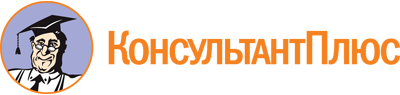 Постановление Правительства Ульяновской области от 18.11.2010 N 403-П
(ред. от 05.10.2022)
"О ежегодном областном конкурсе "Инвестор года"Документ предоставлен КонсультантПлюс

www.consultant.ru

Дата сохранения: 06.10.2023
 Список изменяющих документов(в ред. постановлений Правительства Ульяновской областиот 26.03.2012 N 140-П, от 23.08.2013 N 380-П, от 13.05.2014 N 169-П,от 16.05.2016 N 220-П, от 26.07.2018 N 339-П, от 19.03.2019 N 108-П,от 05.10.2022 N 568-П)Список изменяющих документов(в ред. постановлений Правительства Ульяновской областиот 23.08.2013 N 380-П, от 13.05.2014 N 169-П, от 16.05.2016 N 220-П,от 26.07.2018 N 339-П, от 19.03.2019 N 108-П, от 05.10.2022 N 568-П)Список изменяющих документов(в ред. постановлений Правительства Ульяновской областиот 26.07.2018 N 339-П, от 05.10.2022 N 568-П)N п/пНаименование показателейЗначение показателя1.Объем инвестиций, осуществленных (планируемых к осуществлению) в результате реализации инвестиционного проекта (тыс. рублей)1.1.Объем инвестиций, осуществленных по состоянию на дату подачи заявки для участия в конкурсе (тыс. рублей)2.Сумма налогов, уплачиваемых в федеральный бюджет, областной бюджет Ульяновской области и бюджеты муниципальных образований Ульяновской области в течение срока окупаемости инвестиционного проекта, а также в течение трех лет после окончания срока окупаемости инвестиционного проекта, всего, в том числе:2.в течение срока окупаемости инвестиционного проекта2.в течение трех лет после окончания срока окупаемости инвестиционного проекта2.1.Сумма налогов, уплачиваемых в областной бюджет Ульяновской области и бюджеты муниципальных образований Ульяновской области в течение срока окупаемости инвестиционного проекта, а также в течение трех лет после окончания срока окупаемости инвестиционного проекта, всего, в том числе:2.1.в течение срока окупаемости инвестиционного проекта2.1.в течение трех лет после окончания срока окупаемости инвестиционного проекта2.2.Сумма налогов, уплаченных в федеральный бюджет, областной бюджет Ульяновской области и бюджеты муниципальных образований Ульяновской области за предшествующий дате подачи заявления налоговый период, всего, в том числе:2.2.сумма налогов, уплачиваемых в областной бюджет Ульяновской области и бюджеты муниципальных образований Ульяновской области3.Срок окупаемости инвестиционного проекта4.Индекс рентабельности инвестиций5.Количество вновь созданных (планируемых к созданию) рабочих мест в результате реализации инвестиционного проекта5.1.Количество вновь созданных рабочих мест в результате реализации инвестиционного проекта по состоянию на дату подачи заявки для участия в конкурсе6.Размер среднемесячной начисленной заработной платы работников, рабочие места которых созданы (планируются к созданию) в результате реализации инвестиционного проекта